ПАМЯТКАПО ПРОТИВОДЕЙСТВИЮ ТЕРРОРИЗМУОСН0ВНЫЕ ПРАВИЛА ПОВЕДЕНИЯ В ОПАСНЫХ СИТУАЦИЯХ  Следует проявлять особую осторожность на многолюдных мероприятиях, в популярных развлекательных заведениях, гипермаркетах. Обращайте внимание на подозрительных людей, предметы, на любые подозрительные мелочи. Сообщайте обо всем подозрительном сотрудникам правоохранительных органов.Рекомендуем добиться от руководства ТСЖ, ЖСК, управляющей вашим домом компании укрепления и опечатывания входов в подвалы и на чердаки, установить домофон, освободить лестничные клетки и коридоры от загромождающих предметов.Обращайте особое внимание на появление незнакомых лиц и автомобилей, разгрузку мешков и ящиков. » При обнаружении брошенного, разукомплектованного, длительное время не эксплуатирующегося транспорта сообщайте об этом в районные администрации, в органы местного самоуправления.Никогда не принимайте от незнакомцев пакеты и сумки, не оставляйте свой багаж без присмотра.Обменяйтесь номерами телефонов, адресами электронном ПОЧТЫ с членами вашей семьи, родственниками, знакомыми.Определите место встречи, где вы сможете встретиться с членамивашей семьи в экстренной ситуации.Если произошел взрыв, пожар, не пользуйтесь лифтомСтарайтесь не поддаваться панике, что бы ни пpoизошло!   Обнаружение подозрительных предметовВ последнее время часто отмечаются случаи обнаружения гражданами подозрительных предметов, которые могут оказаться взрывными устройствами. Помните: внешний вид предмета может скрывать его настоящее назначение. В качестве камуфляжа для взрывных устройств используются самые обычные бытовые предметы: сумки, пакеты, коробки, игрушки и т.п.Подобные предметы обнаруживают в транспорте, на лестничных площадках, около дверей квартир, в учреждениях и общественных местах.Если вы обнаружили забытую иди бесхозную вещь в общественном транспорте постарайтесь установить, чья она и кто ее мог оставить. Если хозяин не установлен, немедленно сообщите о находке водителю (машинисту).Если вы обнаружили неизвестный предмет в подъезде своего дома, узнайте у соседей, не принадлежит ли он им. Если владелец не установлен — немедленно сообщите о находке в ваше отделение полиции.Если вы обнаружили неизвестный предмет в учреждении (у себя на работе), немедленно сообщите о находке администрации или охране.Не предпринимайте самостоятельно никаких действий (не трогайте, не передвигайте, не вскрывайте) с находками иди подозрительными предметами, которые могут оказаться взрывными устройствами — это может привести к их взрыву, многочисленным жертвам и разрушениям.;Зафиксируйте время обнаружения предмета;Постарайтесь сделать все возможное, чтобы люди отошли как можно дальше от находки;Обязательно дождитесь прибытия оперативно-следственной группы (помните, что вы являетесь очень важным очевидцем).ЕСЛИ ВЫ НАХОДИТЕСЬ НА РАБОТЕ:Внимательно осмотрите свое рабочее место с целью выявления предметов, оставленных не Вами;Возьмите личные вещи, документы, деньги и ценности, с которыми Вы в этот день пришли на работу;Окажите помощь в эвакуации нуждающимся в ней;Отключите электроприборы;О каждом выявленном Вами постороннем предмете немедленно сообщите сотруднику службы безопасности или сотруднику правоохранительных органов.Не допускайте паники, истерики и спешки. Помещение покидайте организованно. Возвращайтесь в покинутое помещениетолько после разрешения ответственных лиц. Помните, что  «от  согласованности и четкости ваших действий будет зависеть ваша жизнь и здоровье многих людей.    Поведение в толпеТеррористы часто выбирают для теракта места массового скопления народа.Помимо собственно поражающего фактора террористического акта, люди гибнут и получают травмы еще и в результате давки, возникшей вследствие паники.Необходимо помнить следующие правила поведения в толпе:Избегайте больших скоплений людей.Не присоединяйтесь к толпе, как бы ни хотелось посмотреть на происходящие события.Если оказались в толпе, позвольте ей нести вас, но попытайтесь выбраться из нее.Глубоко вдохните и разведите согнутые в локтях руки чуть в стороны, чтобы грудная клетка не была сдавлена.Стремитесь оказаться подальше от высоких и крупных людей, людей с фомоздкими предметами и большими сумками.Любыми способами старайтесь удержаться на ногах.Не держите руки в карманах.Двигаясь, поднимайте нога как можно выше, ставьте ногу на полную стопу, не семените, не поднимайтесь на цыпочки.Если что-то уронили, ни в коем случае не наклоняйтесь, чтобы поднять.Если вы упали, постарайтесь как можно быстрее подняться на ноги. При этом не опирайтесь на руки (их отдавят либо сломают). Старайтесь хоть на мгновение встать на подошвы или на носки. Обретя опору, «выныривайте», резко оттолкнувшись от земли ногами.Если встать не удается, свернитесь клубком, защитите голову предплечьями, а ладонями прикройте затылок.Поведение в условиях терактаЛюбой человек по стечению обстоятельств может оказаться заложником у террористов, в этом случае ваша жизнь становится предметом торга для террористов. Захват может произойти в транспорте, в учреждении, на улице, в квартире.Если вы оказались в заложниках, знайте — вы не одни, специалисты уже спешат к вам на помощь.ПОМНИТЕ: ВАША ЦЕЛЬ - ОСТАТЬСЯ В ЖИВЫХ!Неожиданное движение или шум могут повлечь жестокий отпор со стороны террористов. Fieдопускайте действий, которые могут спровоцировать террористов к применению оружия и привести к человеческим жертвам;Будьте готовы к применению террористами повязок на глаза, кляпов, наручников или веревок;Переносите лишения, оскорбления и унижения, не смотрите преступникам в глаза (для нервного человека это сигнал к агрессии), не ведите себя вызывающе;Не пытайтесь оказывать сопротивление, не проявляйте ненужного героизма, пытаясь разоружить бандита или прорваться к выходу или окну;Если вас заставляют выйти из помещения, говоря, что вы взяты в заложники, не сопротивляйтесь;При необходимости выполняйте требования преступников) не противоречьте им, не рискуйте жизнью окружающих и своей собственной, старайтесь не допускать истерики и паники;В случае когда необходима медицинская помощь, говорите спокойно и кратко, не нервируя бандитов, ничего не предпринимайте, пока не получите разрешения.Будьте внимательны, постарайтесь запомнить приметы преступников, отличительные черты их лиц, одежду, имена, клички, возможные шрамы и татуировки, особенности речи и манеры поведения, тематику разговоров и т.п.Помните, что получив сообщение о вашем захвате, спецслужбы уже начали действовать и предпримут все необходимое для вашего освобождения.Если вас захватили в качестве заложника, помните, что ваше собственное поведение может повлиять на обращение с вами. Сохраняйте спокойствие и самообладание. Не сопротивляйтесь. Это может повлечь еще большую жестокость.При наличии проблем со здоровьем, убедитесь, что Вы взяли с собой необходимые лекарства, сообщите охранникам о проблемах со здоровьем, при необходимости просите об оказании медицинской помощи или предоставлении лекарств.Если Вам дали возможность поговорить с родственниками по телефону, держите себя в руках, не плачьте, не кричите, говорите коротко и по существу. Попробуйте установить контакт с охранниками. Объясните им, что Вы тоже человек. Покажите им фотографии членов Вашей семьи. Не старайтесь обмануть их.Если вы оказались запертыми в каком-либо помещении, то постарайтесь привлечь чье-либо внимание. Для этого разбейте оконное стекло и позовите на помощь, при наличии спичек подожгите бумагу и поднесите ближе к пожарному датчику и т.п.Если в момент захвата в заложники с вами оказались дети, найдите для них безопасное место, постарайтесь закрыть их от случайных пуль, по возможности находитесь рядом с ними.Помните, что дети в еще большей степени нуждаются в этот момент в вашей заботе и защите. Необходимость заботы о детях поможет и им, и вам отвлечься от пагубно действующих на психику мыслей о случившемся с вами.В СЛУЧАЕ ПРОВЕДЕНИЯ СИЛОВЫХ ДЕЙСТВИЙ ПО ОБЕЗВРЕЖИВАНИЮ ТЕРРОРИСТОВ:Не стремитесь обезвреживать террористов сами;Лежите на полу лицом вниз, голову закройте руками и не двигайтесь;Постарайтесь держаться подальше от террористов, потому что при штурме именно они являются целью для штурмовой группы;Никуда не перемещайтесь и не шевелитесь до завершения силовых действий;Если представится возможность, займите место как можно дальше от окон, застекленных дверей, проходов, лестниц. По возможности используйте укрытия и любые преграды.Подчиняйтесь приказам штурмовой группы, не стремитесь оказать содействие сотрудникам, освобождающим вас. Ни в коем случае не бегите навстречу сотрудникам спецслужб или от них, так как они могут принять вас за преступника. Использование террористами ИнтернетаТерроризм часто называют одной из форм психологической войны, и, конечно, террористы стремятся вести такую кампанию через Интернет. Они используют Интернет для дезинформации, распространения угроз, направленных на то, чтобы посеять страх и ощущение беспомощности, распространять ужасающие изображения своих действий.Большинство сайтов, созданных террористическими организациями, подчеркивает две проблемы: ограничения на свободу выражения своего мнения и тяжелое положение товарищей, являющихся политическими заключенными. Это рассчитано на то, чтобы вызвать симпатию у пользователей.Интернет может использоваться и для вербовки и мобилизации сторонников, играющих более активную роль в поддержке террористических действий.С пользователями, которые кажутся наиболее заинтересованными в деятельности организации или хорошо подходящими для выполнения ее работы, входят в контакт. В дополнение к таким средствам поиска новобранцев, как технологии веб-сайта (звук, видео и т.п.), вербовщики могут также использовать больше он-лайн технологий — перемещаться по чатам и форумам в поиске наиболее восприимчивых членов аудитории, особенно молодых люден.РОДИТЕЛИ!Разъясните детям опасность, возникающую при просмотре и регистрации на Интернет-сайтах, содержащих сведения о террористических организациях.Контролируйте действия своего ребенка при пользовании Интернетом.Рекомендуем установить на компьютер ребенка специальные программы, ограничивающие круг доступных ему сайтов.ДЕТИ ПРОТИВ ТЕРРОРА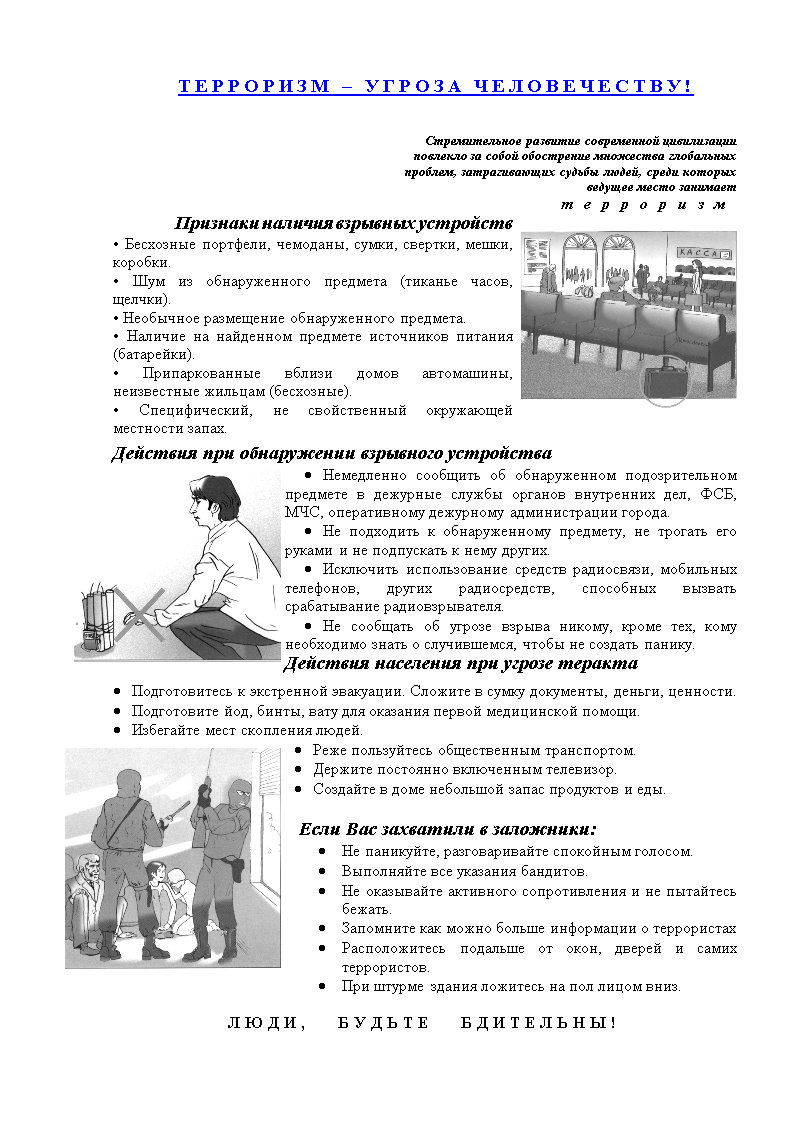 Конечно вы знаете, сколько опасностей нас поджидает каждый день.Мы хотели бы вам дать несколько советов, используя которые вы всегда будете в безопасности. А в продолжении этой рубрики вы найдете полезные и интересные материалы. Их специально для вас подготовили сотрудники ФСБ России и Национального антитеррористического комитета.В первую очередь, ни в коем случае нельзя пытаться выяснять, что и как, самостоятельно. О подозрительных предметах нужно немедленно сообщить водителю автобуса или машинисту поезда метро, сотруднику милиции, дежурному по станции; позвонить в отделение милиции, службы безопасности или МЧС, позвать на помощь находящихся рядом военных специалистов. Бдительность прохожих помогла предотвратить не один террористический акт и спасти сотни жизней. Ни в коем случае нельзя, основываясь на своих подозрениях, предпринимать самостоятельные действия.И еще вот что, ребята. С угрозой террористических актов ни в коем случае нельзя шутить. Уже было много случаев, когда не выучивший урока лентяй звонил в милицию и ... предупреждал о взрыве собственной школы. Поиски несуществующей бомбы, эвакуация людей, привлечение специалистов не только стоят очень больших денег, но и отвлекают внимание спецслужб от настоящей угрозы. Между прочим, «телефонных террористов» (так называют тех, кто угрожает по телефону несуществующими бомбами), как правило, ловят, каким бы телефоном они не пользовались. А оплачивать работу спецслужб вынуждены родители «шутников».Если вас захватили в заложники                                                                                                            Может случиться, что вы оказались в здании или автобусе (вагоне, самолете и др.), который захватили террористы, а всех находящихся там людей объявили заложниками.К сожалению, такая экстремальная ситуация за последние годы стала реальностью для самых разных районов нашей страны. Как себя вести в этой ситуации? Не привлекайте к себе внимания террористов, снимите украшения, не смотрите им в глаза (как в случае с агрессивной собакой). Не передвигайтесь по салону, не отвечайте на провокации. Постарайтесь успокоиться, отвлечься от происходящего, думайте о чем-то хорошем, читайте или разгадывайте кроссворды. Осмотрите салон и отметьте для себя места возможного укрытия на случай стрельбы. Если начался штурм здания (самолета, автобуса), предпринятый специальными подразделениями, ложитесь на пол, а после окончания штурма немедленно покиньте помещение или салон автобуса (самолета): не исключено, что террористы заложили там мины. Будьте внимательны и аккуратны.